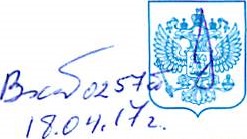 ФЕДЕРАЛЬНАЯАНТИМОНОПОЛЬНАЯ СЛУЖБА УПРАВЛЕНИЕ по г. Москве107078. г. Москва. Мясницкий проезд, л. 4, стр. 1 тел.(495) 784-75-05, (495) 607-49-29факс (495) 60742-92, e-mail: t077@fas.gov.ru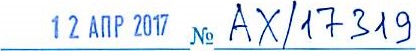 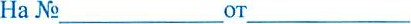 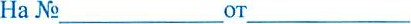 О результатах рассмотрения обращенияПредседателюРоссийской объединенной демократической партии «Яблоко»Э.Э. СлабуновойПятницкая ул., д. З 1/2,г. Москва, 119017Уважаемая Эмилия Эдгардовна!Московское УФАС России (далее - Управление), рассмотрев обращение Российской объединенной демократической партии «Яблоко» (исх. N2 0050 от 28.03.2017) (вх. от 31.03.2017 N2 14525) (далее — Обращение) о признаках нарушения должностными лицами Департамента социальной защиты населения города Москвы (далее - Департамент) в ходе проведения торгов с реестровыми М М 0173200000214000125, 0173200000214000164, 0173200000214000405, 0173200000214000406, 0173200000214000407, 0173200000216000066, сообщает следующее.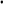 Решением Управления от 21 ноября 2016 года по рассмотрению делаМ 1-11-1178/77-16 о нарушении антимонопольного законодательства ООО «ПАРК-ОТЕЛЬ «СЯМОЗЕРО» ИНН 1021504610 (место нахождения: 186137, Республика Карелия, Пряжинский район, дер. Сяргилахта) и ООО «КАРЕЛИЯ-ОПЕН» ИНН 1001247059 (место нахождения: 185030, Республика Карелия, г. Петрозаводск, ул. Володарского, д. 24) признаны нарушившим пункт 2 части 1 статьи 11 Федерального закона от 26 июля 2006 года М1З5-Ф3 «О защите конкуренции» (далее - Закон о защите конкуренции), что выразилось в заключении устного картельного соглашения, реализация которого привела к поддержанию цен на аукционах в электронной форме с реестровыми N2 N2 0173200000214000125,20173200000214000164, 0173200000214000405, 0173200000214000406, 0173200000214000407, 0173200000216000066, предметом которых являлась закупка путевок на отдых и оздоровление детей, в том числе нуждающихся в социальном обслуживании, заказчиком по которым выступал Департамент труда и социальной защиты населения города Москвы.В ходе рассмотрения дела N2 1-11-1178/77-16 комиссией установлено, что в результате реализации картельного соглашения ООО был получен доход в размере 64 854 557,46 руб,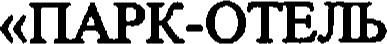 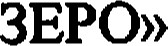 В связи с наличием в действиях ООО «ПАРК-ОТЕЈЉ «СЯЛОЗЕРО» признаков преступления, предусмотренного частью 1 статьи 178 Уголовного кодекса РФ, материалы дела N2 1-11-1178/77-16 были направлены с заявлением о преступлении руководителю Второго следственного управления (с дислокацией в городе Санкт-Петербург) Главного следственного управления Следственного комитета Российской Федерации (исх. от 25.11.2016 N2 АЖ55960) (далее - Заявление).Согласно информационному письму заместителя руководителя следственного управления - руководителя отдела процессуального контроля Второго следственного управления (с дислокацией в городе Санкт-Петербург) Главного следственного управления Следственного комитета Российской Федерации (вх. .N2 6792 от 15.02.2017) материал проверки, зарегистрированный по Заявлению Управления был направлен 23.01.2017 по подследственности в Главное Управление по расследованию особо важных дел Следственного комитета Российской Федерации.Письмом Старшего следователя по особо важным делам Главного управления по расследованию особо важных дел (вх. N2 9478 от 06.03.2017) было сообщено о рассмотрении уголовного дела .N2 11702007703000010, возбужденного 27.01.2017 в отношении работников Департамента труда и социальной защиты населения города Москвы по признакам преступления, предусмотренного частью 3 статьи 293 Уголовного кодекса РФ.Руководителем следственной группы - старшим следователем по особо важным делам Главного управления по расследованию особо важных дел в своем письме (вх. N2 11516 от 14.03.2017) сообщено о расследовании уголовного делаN2 11602007701000092, по признакам преступления, предусмотренного частью 3 статьи 238 Уголовного кодекса РФ, по факту оказания услуг руководством и персоналом ООО «ПАРК-ОТЕЛЬ «СЯМОЗЕРО», не отвечающих требованиям безопасности жизни 47 несовершеннолетним потребителям, повлекшим по неосторожности смерть 14 из них 18.06.2016 на озере Сямозеро в Республике Карелия.На основании изложенного, Обращение направлено в адрес Следственного комитета Российской Федерации (Руководитель: Александр Иванович Бастрыкин; адрес: 105005, г. Москва, Технический пер., д. 2; тел.: 8 (800) 100-12-60).Руководитель		А.Э. Ханян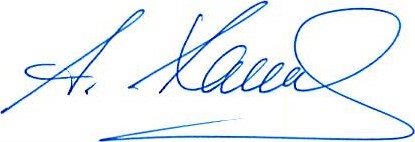 Урусов Роман Геннадьевич, В (495) 784-75-05, доб. 144